LIVE THE DREAM!junior research project 2012 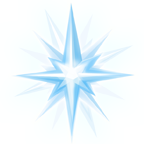 Career paper requirements (REVISED 2/13)LIBRARY:	4 resources requiredMUST USE: OKCISOccupational outlook handbook  www.bls.gov/ocoOther 2 resources can be books, internet or EBSCOPAPER DUE MONDAY FEB. 21TypedMLA FormatAt least 1 ½ pagesWorks Cited (Easy Bib)Parenthetical Documentation (Remember ANY idea you use, including direct quotes, must be cited IN your paper)Resume stapled to the backPAPER FORMAT:Introduction:Name of career field __________________________________________Source: _______________________________________________Reasons you want to pursue this career___________________________________________________________________	Source: ________________________________________________Body paragraph 1:People in this careerHow many are currently employed?_________________________________________________________Where are jobs related to this career most found? Why?_____________________________________________________________Duties of this careerGeneral/specific duties_____________________________________________________________Hours of work required___________________________SOURCES:___________________________________________________________________________________________________________________________________________________________________________Body paragraph 2:Qualifications of workers in this field:Sex__________________________________________________Age__________________________________________________Health & Physical_______________________________________Personality ____________________________________________Experience_____________________________________________Aptitude_______________________________________________Education_______________________________________________Other___________________________________________________What are the most common methods of entry into this career?______________________________________________________________SOURCES:___________________________________________________________________________________________________________________________________________________________________________Body paragraph 3:Education PlanningWhat do you have to do to prepare for this career?_______________________What college? Training?_____________________________________________What scholarships, loans or grants could you apply for the help with training?_________________________________________________________________EarningsHow much can you expect to make from this career?_______________________Beginning salary?______________________________________________Average salary?_______________________________________________Exceptional salary?____________________________________________SOURCES:___________________________________________________________________________________________________________________________________________________________________________CONCLUSION:Testimonial from an online or book resource about this career________________________________________________________________________How do you envision yourself in this career? ________________________________________________________________________Talk about why you have a passion for this career.________________________________________________________________________SOURCES:___________________________________________________________________________________________________________________________________________________________________________